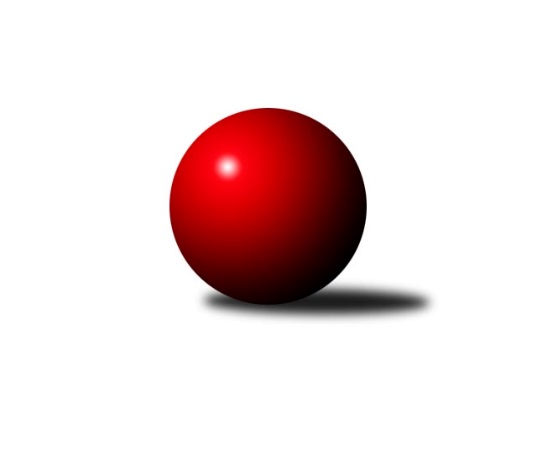 Č.18Ročník 2018/2019	17.2.2019Nejlepšího výkonu v tomto kole: 2491 dosáhlo družstvo: Slavoj Velké Popovice BMistrovství Prahy 3 2018/2019Výsledky 18. kolaSouhrnný přehled výsledků:AC Sparta B	- SK Meteor Praha C	6:2	2384:2262	7.5:4.5	11.2.TJ ZENTIVA Praha 	- Slavoj Velké Popovice B	2:6	2272:2491	5.0:7.0	11.2.SK Meteor Praha D	- KK Konstruktiva Praha E	5:3	2467:2411	8.0:4.0	12.2.TJ Astra Zahradní Město B	- SK Rapid Praha 	5:3	2412:2392	7.0:5.0	12.2.PSK Union Praha C	- KK Dopravní podniky Praha B	6:2	2239:2218	5.5:6.5	14.2.TJ Praga Praha B	- TJ Sokol Praha-Vršovice C	6:2	2323:2292	6.0:6.0	14.2.KK Dopravní podniky Praha C	- SK Žižkov Praha D		dohrávka		8.3.Tabulka družstev:	1.	Slavoj Velké Popovice B	18	14	0	4	102.0 : 42.0 	136.0 : 80.0 	 2354	28	2.	SK Meteor Praha D	18	12	1	5	88.5 : 55.5 	128.5 : 87.5 	 2334	25	3.	AC Sparta B	18	11	1	6	86.0 : 58.0 	116.0 : 100.0 	 2327	23	4.	KK Konstruktiva Praha E	18	11	1	6	84.0 : 60.0 	119.5 : 96.5 	 2302	23	5.	TJ Astra Zahradní Město B	17	10	0	7	71.5 : 64.5 	107.0 : 97.0 	 2334	20	6.	SK Rapid Praha	18	9	0	9	77.0 : 67.0 	123.5 : 92.5 	 2336	18	7.	TJ Praga Praha B	18	8	2	8	73.0 : 71.0 	97.5 : 118.5 	 2241	18	8.	SK Meteor Praha C	18	9	0	9	68.0 : 76.0 	97.0 : 119.0 	 2263	18	9.	TJ Sokol Praha-Vršovice C	18	8	1	9	64.0 : 80.0 	100.5 : 115.5 	 2239	17	10.	SK Žižkov Praha D	17	6	1	10	58.0 : 78.0 	88.5 : 115.5 	 2302	13	11.	TJ ZENTIVA Praha	18	6	0	12	58.0 : 86.0 	102.5 : 113.5 	 2266	12	12.	KK Dopravní podniky Praha C	17	5	1	11	54.5 : 81.5 	94.0 : 110.0 	 2263	11	13.	PSK Union Praha C	17	5	1	11	50.0 : 86.0 	81.0 : 123.0 	 2129	11	14.	KK Dopravní podniky Praha B	18	5	1	12	57.5 : 86.5 	96.5 : 119.5 	 2267	11Podrobné výsledky kola:	 AC Sparta B	2384	6:2	2262	SK Meteor Praha C	Kamila Svobodová	 	 209 	 206 		415 	 1:1 	 375 	 	167 	 208		Jiří Svoboda	Miroslav Viktorin	 	 189 	 216 		405 	 2:0 	 360 	 	187 	 173		Karel Mašek	Zdeněk Cepl	 	 200 	 215 		415 	 2:0 	 366 	 	197 	 169		Václav Šrajer	Jan Vácha	 	 196 	 184 		380 	 1:1 	 375 	 	181 	 194		Jiří Třešňák *1	Vít Fikejzl	 	 195 	 194 		389 	 1:1 	 394 	 	204 	 190		Jan Petráček	Jiří Neumajer	 	 209 	 171 		380 	 0.5:1.5 	 392 	 	209 	 183		Zdeněk Míkarozhodčí: střídání: *1 od 51. hodu Jiří NovotnýNejlepšího výkonu v tomto utkání: 415 kuželek dosáhli: Kamila Svobodová, Zdeněk Cepl	 TJ ZENTIVA Praha 	2272	2:6	2491	Slavoj Velké Popovice B	Lenka Krausová	 	 211 	 189 		400 	 2:0 	 340 	 	162 	 178		Petr Kapal *1	Ladislav Holeček	 	 189 	 174 		363 	 0:2 	 467 	 	216 	 251		Ladislav Musil	Eliška Fialová	 	 190 	 195 		385 	 1:1 	 409 	 	215 	 194		Emilie Somolíková	Miloslav Kellner	 	 183 	 212 		395 	 2:0 	 381 	 	176 	 205		Eva Václavková	Jana Valentová	 	 170 	 167 		337 	 0:2 	 420 	 	204 	 216		Tomáš Jícha	Věra Štefanová	 	 196 	 196 		392 	 0:2 	 474 	 	253 	 221		Čeněk Zachařrozhodčí: střídání: *1 od 51. hodu Gabriela JiráskováNejlepší výkon utkání: 474 - Čeněk Zachař	 SK Meteor Praha D	2467	5:3	2411	KK Konstruktiva Praha E	Miroslav Šostý	 	 213 	 213 		426 	 2:0 	 403 	 	202 	 201		Vlastimil Chlumský	Vladimír Dvořák	 	 210 	 222 		432 	 2:0 	 420 	 	205 	 215		Zbyněk Lébl	Bedřich Bernátek	 	 218 	 199 		417 	 2:0 	 343 	 	183 	 160		Stanislava Švindlová *1	Richard Sekerák	 	 219 	 184 		403 	 1:1 	 418 	 	210 	 208		Jiřina Beranová	Michael Šepič	 	 190 	 185 		375 	 0:2 	 403 	 	211 	 192		Milan Perman	Zdeněk Boháč	 	 202 	 212 		414 	 1:1 	 424 	 	237 	 187		Bohumír Musilrozhodčí: vedoucí družstevstřídání: *1 od 51. hodu František VondráčekNejlepší výkon utkání: 432 - Vladimír Dvořák	 TJ Astra Zahradní Město B	2412	5:3	2392	SK Rapid Praha 	Lucie Hlavatá	 	 173 	 188 		361 	 1:1 	 367 	 	188 	 179		Josef Pokorný	Marek Sedlák	 	 211 	 222 		433 	 2:0 	 408 	 	208 	 200		Jiří Hofman	Martin Kozdera	 	 181 	 155 		336 	 0:2 	 422 	 	215 	 207		Vítězslav Hampl	Tomáš Kudweis	 	 187 	 214 		401 	 1:1 	 414 	 	201 	 213		Antonín Tůma	Vojtěch Kostelecký	 	 228 	 203 		431 	 1:1 	 390 	 	186 	 204		Petr Valta	Radovan Šimůnek	 	 221 	 229 		450 	 2:0 	 391 	 	181 	 210		Martin Podholarozhodčí: vedoucí družstevNejlepší výkon utkání: 450 - Radovan Šimůnek	 PSK Union Praha C	2239	6:2	2218	KK Dopravní podniky Praha B	Jiří Haken	 	 188 	 188 		376 	 0:2 	 396 	 	203 	 193		Jiří Štoček	Jan Neckář ml.	 	 153 	 187 		340 	 2:0 	 317 	 	140 	 177		Bohumil Plášil	Květuše Pytlíková	 	 186 	 192 		378 	 1:1 	 373 	 	191 	 182		Karel Hnátek st.	Jiří Peter	 	 170 	 210 		380 	 1:1 	 369 	 	174 	 195		Martin Štochl	Jiřina Mansfeldová	 	 212 	 202 		414 	 1.5:0.5 	 393 	 	191 	 202		Jindřich Habada	Jitka Vykouková	 	 175 	 176 		351 	 0:2 	 370 	 	191 	 179		Miroslav Tomešrozhodčí: vedoucí družstevNejlepší výkon utkání: 414 - Jiřina Mansfeldová	 TJ Praga Praha B	2323	6:2	2292	TJ Sokol Praha-Vršovice C	Ondřej Maňour	 	 184 	 207 		391 	 1:1 	 374 	 	186 	 188		Karel Wolf	Petr Kšír	 	 196 	 198 		394 	 2:0 	 363 	 	173 	 190		Karel Svitavský	Martin Jelínek	 	 185 	 179 		364 	 0:2 	 410 	 	192 	 218		Lukáš Pelánek	Kryštof Maňour	 	 157 	 198 		355 	 0:2 	 423 	 	216 	 207		Roman Přeučil	Tomáš Smékal	 	 186 	 203 		389 	 1:1 	 342 	 	190 	 152		Jiří Vilímovský	Martin Kovář	 	 218 	 212 		430 	 2:0 	 380 	 	191 	 189		Jana Myšičkovározhodčí: vedoucí družstevNejlepší výkon utkání: 430 - Martin KovářPořadí jednotlivců:	jméno hráče	družstvo	celkem	plné	dorážka	chyby	poměr kuž.	Maximum	1.	Radovan Šimůnek 	TJ Astra Zahradní Město B	420.72	296.8	123.9	6.5	9/9	(463)	2.	Ladislav Musil 	Slavoj Velké Popovice B	417.12	280.9	136.3	4.7	8/9	(467)	3.	Miloslav Kellner 	TJ ZENTIVA Praha 	417.01	291.4	125.6	7.2	7/7	(457)	4.	Čeněk Zachař 	Slavoj Velké Popovice B	416.61	293.6	123.0	6.1	9/9	(474)	5.	Richard Sekerák 	SK Meteor Praha D	415.19	287.4	127.8	5.7	7/9	(455)	6.	Vladimír Dvořák 	SK Meteor Praha D	412.04	287.4	124.6	8.2	9/9	(466)	7.	Karel Wolf 	TJ Sokol Praha-Vršovice C	411.47	289.4	122.0	7.9	7/7	(457)	8.	Vojtěch Kostelecký 	TJ Astra Zahradní Město B	410.69	280.8	129.9	6.1	9/9	(462)	9.	Bohumír Musil 	KK Konstruktiva Praha E	409.19	286.7	122.5	7.7	8/9	(447)	10.	Petra Švarcová 	KK Dopravní podniky Praha C	409.05	287.4	121.6	7.2	9/9	(451)	11.	Tomáš Jícha 	Slavoj Velké Popovice B	405.84	288.2	117.7	7.9	8/9	(440)	12.	Miroslav Šostý 	SK Meteor Praha D	404.65	287.0	117.6	8.0	9/9	(464)	13.	Martin Tožička 	SK Žižkov Praha D	402.98	281.5	121.4	10.0	6/6	(446)	14.	Zdeněk Boháč 	SK Meteor Praha D	402.92	281.2	121.7	6.7	9/9	(461)	15.	Vítězslav Hampl 	SK Rapid Praha 	402.10	279.4	122.7	7.1	8/9	(446)	16.	Emilie Somolíková 	Slavoj Velké Popovice B	401.90	284.5	117.4	7.1	9/9	(437)	17.	Jiří Hofman 	SK Rapid Praha 	401.73	286.9	114.8	7.4	8/9	(433)	18.	Martin Kovář 	TJ Praga Praha B	400.53	281.8	118.7	8.2	6/7	(460)	19.	Jitka Radostová 	SK Žižkov Praha D	400.15	282.4	117.8	9.1	6/6	(446)	20.	Ondřej Maňour 	TJ Praga Praha B	399.47	277.2	122.2	6.3	7/7	(441)	21.	Zbyněk Lébl 	KK Konstruktiva Praha E	399.00	280.8	118.2	7.7	6/9	(421)	22.	Milan Perman 	KK Konstruktiva Praha E	398.27	279.5	118.7	7.6	8/9	(435)	23.	Milan Švarc 	KK Dopravní podniky Praha C	398.08	276.1	122.0	8.7	8/9	(453)	24.	Lenka Krausová 	TJ ZENTIVA Praha 	397.36	286.3	111.0	10.8	7/7	(450)	25.	Karel Hnátek  st.	KK Dopravní podniky Praha B	396.06	282.0	114.1	9.1	8/8	(428)	26.	Marek Sedlák 	TJ Astra Zahradní Město B	395.41	281.5	113.9	9.8	7/9	(433)	27.	Jan Bártl 	TJ ZENTIVA Praha 	395.30	277.8	117.5	9.3	7/7	(448)	28.	Zdeněk Míka 	SK Meteor Praha C	395.30	283.0	112.3	11.3	9/9	(457)	29.	Petr Valta 	SK Rapid Praha 	394.83	283.7	111.1	9.2	9/9	(432)	30.	Vít Fikejzl 	AC Sparta B	394.57	277.8	116.8	9.4	9/10	(422)	31.	Jaroslav Michálek 	KK Dopravní podniky Praha C	393.92	273.0	120.9	8.4	8/9	(419)	32.	Miroslav Tomeš 	KK Dopravní podniky Praha B	393.70	279.8	113.9	9.7	7/8	(424)	33.	Vladimír Strnad 	TJ Sokol Praha-Vršovice C	392.03	280.7	111.4	8.1	5/7	(436)	34.	Zdeněk Cepl 	AC Sparta B	391.76	280.9	110.8	11.0	10/10	(431)	35.	Kamila Svobodová 	AC Sparta B	391.46	278.0	113.5	9.3	9/10	(436)	36.	Jiří Neumajer 	AC Sparta B	389.97	281.0	109.0	10.0	9/10	(427)	37.	Martin Podhola 	SK Rapid Praha 	389.48	276.9	112.6	9.0	7/9	(444)	38.	Jiří Novotný 	SK Meteor Praha C	389.44	275.2	114.2	9.5	7/9	(466)	39.	Petr Kapal 	Slavoj Velké Popovice B	389.21	279.4	109.8	9.8	9/9	(447)	40.	Lucie Hlavatá 	TJ Astra Zahradní Město B	388.52	275.3	113.3	11.9	9/9	(420)	41.	Jan Petráček 	SK Meteor Praha C	387.98	271.8	116.2	10.0	7/9	(476)	42.	Jiřina Beranová 	KK Konstruktiva Praha E	387.83	277.2	110.6	10.8	6/9	(418)	43.	Lenka Špačková 	SK Žižkov Praha D	387.36	276.5	110.8	11.7	6/6	(439)	44.	Jindřich Habada 	KK Dopravní podniky Praha B	387.26	281.8	105.5	9.4	8/8	(434)	45.	Tomáš Kudweis 	TJ Astra Zahradní Město B	384.24	274.0	110.2	10.7	9/9	(445)	46.	Jiřina Mansfeldová 	PSK Union Praha C	383.77	274.0	109.7	6.4	5/7	(422)	47.	František Pudil 	SK Rapid Praha 	382.88	277.5	105.4	12.5	8/9	(453)	48.	Jan Vácha 	AC Sparta B	380.98	276.7	104.3	11.9	9/10	(429)	49.	Karel Mašek 	SK Meteor Praha C	379.61	278.0	101.6	12.5	9/9	(460)	50.	Jiří Svozílek 	KK Dopravní podniky Praha C	378.88	275.4	103.4	13.2	9/9	(430)	51.	Michal Truksa 	SK Žižkov Praha D	377.39	270.8	106.6	13.5	6/6	(421)	52.	Květuše Pytlíková 	PSK Union Praha C	376.65	269.8	106.9	11.2	7/7	(408)	53.	Miroslav Málek 	KK Dopravní podniky Praha C	376.03	270.9	105.2	11.1	9/9	(410)	54.	Petr Štěrba 	SK Žižkov Praha D	375.65	277.6	98.1	14.1	5/6	(423)	55.	Vojtěch Roubal 	SK Rapid Praha 	375.64	273.5	102.1	12.9	7/9	(428)	56.	Jiří Lankaš 	AC Sparta B	375.50	274.5	101.0	13.8	10/10	(450)	57.	Jaroslav Novák 	SK Meteor Praha C	373.63	268.4	105.2	12.0	6/9	(434)	58.	Josef Pokorný 	SK Rapid Praha 	372.98	268.5	104.5	12.6	7/9	(434)	59.	Tomáš Smékal 	TJ Praga Praha B	370.55	265.6	105.0	14.0	7/7	(410)	60.	Jiří Peter 	PSK Union Praha C	370.03	273.5	96.6	13.6	5/7	(423)	61.	Eliška Fialová 	TJ ZENTIVA Praha 	369.43	266.2	103.3	14.1	7/7	(446)	62.	Kryštof Maňour 	TJ Praga Praha B	367.48	267.6	99.8	13.1	6/7	(410)	63.	Jana Myšičková 	TJ Sokol Praha-Vršovice C	367.08	264.4	102.7	12.7	7/7	(443)	64.	Martin Štochl 	KK Dopravní podniky Praha B	366.61	268.4	98.3	12.1	6/8	(388)	65.	Jiří Svoboda 	SK Meteor Praha C	365.92	265.4	100.5	13.7	7/9	(438)	66.	Jiří Štoček 	KK Dopravní podniky Praha B	364.18	265.5	98.7	11.6	6/8	(406)	67.	Karel Svitavský 	TJ Sokol Praha-Vršovice C	363.23	268.5	94.7	13.2	5/7	(397)	68.	Petr Kšír 	TJ Praga Praha B	363.05	262.2	100.8	13.8	7/7	(424)	69.	Věra Štefanová 	TJ ZENTIVA Praha 	362.61	259.1	103.5	12.9	6/7	(398)	70.	Jiří Haken 	PSK Union Praha C	361.63	258.2	103.5	12.9	7/7	(419)	71.	Eva Václavková 	Slavoj Velké Popovice B	361.24	261.9	99.3	13.2	7/9	(415)	72.	Jan Neckář  ml.	PSK Union Praha C	358.89	261.1	97.8	11.5	7/7	(398)	73.	Ladislav Holeček 	TJ ZENTIVA Praha 	358.43	265.7	92.7	14.8	7/7	(425)	74.	Jakub Jetmar 	TJ Astra Zahradní Město B	352.79	261.5	91.3	14.8	7/9	(394)	75.	František Brodil 	SK Žižkov Praha D	352.71	261.3	91.4	16.0	4/6	(399)	76.	Jiří Vilímovský 	TJ Sokol Praha-Vršovice C	346.84	253.6	93.2	16.0	7/7	(392)	77.	Bohumil Plášil 	KK Dopravní podniky Praha B	336.67	255.3	81.4	18.8	6/8	(362)	78.	Karel Hnátek  ml.	KK Dopravní podniky Praha C	322.80	236.4	86.4	17.5	9/9	(349)	79.	Pavel Jakl 	TJ Praga Praha B	306.00	225.0	81.0	20.5	5/7	(361)		Einar Bareš 	KK Dopravní podniky Praha B	443.00	302.0	141.0	9.0	1/8	(443)		Josef Kašpar 	TJ Praga Praha B	431.00	285.0	146.0	2.0	1/7	(431)		Jakub Pytlík 	PSK Union Praha C	414.58	283.3	131.3	6.0	4/7	(474)		Vít Kluganost 	TJ Praga Praha B	414.50	294.5	120.0	9.0	2/7	(429)		Antonín Tůma 	SK Rapid Praha 	414.00	297.0	117.0	9.0	1/9	(414)		Renata Göringerová 	PSK Union Praha C	406.00	280.0	126.0	7.0	1/7	(406)		Pavel Pavlíček 	AC Sparta B	405.00	283.0	122.0	8.0	1/10	(405)		Vlastimil Chlumský 	KK Konstruktiva Praha E	400.10	279.5	120.6	8.3	5/9	(425)		Petr Stoklasa 	KK Dopravní podniky Praha C	399.50	291.0	108.5	7.3	2/9	(434)		Miroslav Viktorin 	AC Sparta B	398.00	285.3	112.7	9.8	5/10	(420)		František Vondráček 	KK Konstruktiva Praha E	395.42	266.7	128.8	10.2	4/9	(415)		Lukáš Pelánek 	TJ Sokol Praha-Vršovice C	393.50	276.2	117.3	9.3	3/7	(414)		Roman Přeučil 	TJ Sokol Praha-Vršovice C	391.67	275.3	116.3	9.3	3/7	(423)		Martin Jelínek 	TJ Praga Praha B	387.86	279.8	108.0	12.8	3/7	(421)		Bohumil Strnad 	SK Žižkov Praha D	382.67	274.4	108.3	9.3	3/6	(438)		Václav Šrajer 	SK Meteor Praha C	382.63	282.9	99.7	13.3	4/9	(436)		Miloslav Fous 	PSK Union Praha C	382.50	265.5	117.0	11.0	1/7	(409)		Jiří Chrdle 	SK Meteor Praha D	380.17	288.1	92.1	16.0	3/9	(397)		Jaroslav Zahrádka 	KK Konstruktiva Praha E	379.89	271.3	108.6	11.4	3/9	(383)		Antonín Švarc 	KK Dopravní podniky Praha B	378.60	275.1	103.6	9.3	5/8	(418)		Bedřich Bernátek 	SK Meteor Praha D	371.69	260.1	111.6	11.0	5/9	(447)		Karel Radil 	TJ Sokol Praha-Vršovice C	371.00	256.0	115.0	12.0	1/7	(371)		Karel Tomsa 	SK Žižkov Praha D	370.83	269.0	101.8	14.8	3/6	(387)		Lukáš Jirsa 	TJ Praga Praha B	369.50	273.7	95.8	15.0	4/7	(391)		Ivo Vávra 	TJ Sokol Praha-Vršovice C	367.97	267.1	100.9	15.3	4/7	(411)		Lubomír Čech 	KK Dopravní podniky Praha B	366.20	259.2	107.0	12.3	5/8	(393)		Michael Šepič 	SK Meteor Praha D	364.14	261.3	102.9	13.6	4/9	(420)		Stanislava Švindlová 	KK Konstruktiva Praha E	362.87	256.1	106.7	10.5	5/9	(387)		Václav Žďárek 	SK Žižkov Praha D	362.00	275.0	87.0	15.0	1/6	(362)		Petr Peřina 	TJ Astra Zahradní Město B	361.00	262.5	98.5	14.9	2/9	(401)		Jan Pozner 	SK Meteor Praha D	359.92	256.4	103.5	13.5	5/9	(448)		Pavel Šťovíček 	Slavoj Velké Popovice B	359.00	266.0	93.0	16.0	1/9	(359)		Martin Kozdera 	TJ Astra Zahradní Město B	356.60	259.3	97.3	15.2	5/9	(383)		Tomáš Eštók 	KK Konstruktiva Praha E	355.25	258.0	97.3	16.3	2/9	(372)		Jitka Vykouková 	PSK Union Praha C	348.88	251.7	97.2	14.4	4/7	(400)		Jana Valentová 	TJ ZENTIVA Praha 	346.00	262.1	83.9	18.3	3/7	(368)		Robert Jaderko 	SK Žižkov Praha D	344.00	244.7	99.3	15.3	1/6	(356)		Helena Hanzalová 	PSK Union Praha C	344.00	259.0	85.0	18.0	1/7	(344)		Gabriela Jirásková 	Slavoj Velké Popovice B	342.83	248.6	94.3	15.5	3/9	(391)		Jan Lukáš 	TJ Praga Praha B	340.00	244.0	96.0	14.0	1/7	(340)		Dagmar Svobodová 	KK Dopravní podniky Praha B	338.00	242.5	95.5	13.5	1/8	(351)		Jiří Třešňák 	SK Meteor Praha C	333.95	248.9	85.1	18.5	5/9	(424)		Ivan Mansfeld 	PSK Union Praha C	332.00	244.0	88.0	13.0	1/7	(332)		Jaroslav Bělohlávek 	TJ Sokol Praha-Vršovice C	330.00	248.0	82.0	18.8	4/7	(380)		Zdeněk Poutník 	PSK Union Praha C	304.00	226.0	78.0	23.0	1/7	(304)		Markéta Dymáčková 	Slavoj Velké Popovice B	303.00	243.0	60.0	25.0	1/9	(303)		Marie Málková 	KK Dopravní podniky Praha C	289.33	213.0	76.3	20.0	3/9	(316)		Ivana Bandasová 	Slavoj Velké Popovice B	285.00	219.0	66.0	33.0	1/9	(285)Sportovně technické informace:Starty náhradníků:registrační číslo	jméno a příjmení 	datum startu 	družstvo	číslo startu25485	Jan Neckář ml.	14.02.2019	PSK Union Praha C	4x5052	Vítězslav Hampl	12.02.2019	SK Rapid Praha 	5x25201	Lukáš Pelánek	14.02.2019	TJ Sokol Praha-Vršovice C	1x1413	Antonín Tůma	12.02.2019	SK Rapid Praha 	1x
Hráči dopsaní na soupisku:registrační číslo	jméno a příjmení 	datum startu 	družstvo	Program dalšího kola:19. kolo18.2.2019	po	19:30	TJ ZENTIVA Praha  - TJ Astra Zahradní Město B	20.2.2019	st	17:00	SK Žižkov Praha D - SK Meteor Praha D	20.2.2019	st	17:00	KK Dopravní podniky Praha B - SK Rapid Praha 	20.2.2019	st	17:30	TJ Sokol Praha-Vršovice C - AC Sparta B	21.2.2019	čt	17:00	SK Meteor Praha C - PSK Union Praha C	21.2.2019	čt	17:30	Slavoj Velké Popovice B - KK Dopravní podniky Praha C	21.2.2019	čt	17:30	KK Konstruktiva Praha E - TJ Praga Praha B	Nejlepší šestka kola - absolutněNejlepší šestka kola - absolutněNejlepší šestka kola - absolutněNejlepší šestka kola - absolutněNejlepší šestka kola - dle průměru kuželenNejlepší šestka kola - dle průměru kuželenNejlepší šestka kola - dle průměru kuželenNejlepší šestka kola - dle průměru kuželenNejlepší šestka kola - dle průměru kuželenPočetJménoNázev týmuVýkonPočetJménoNázev týmuPrůměr (%)Výkon7xČeněk ZachařV. Popovice B4747xČeněk ZachařV. Popovice B120.384746xLadislav MusilV. Popovice B4676xLadislav MusilV. Popovice B118.64676xRadovan ŠimůnekAstra ZM B4507xRadovan ŠimůnekAstra ZM B114.74501xMarek SedlákAstra ZM B4333xPetra ŠvarcováDP C114.154313xVladimír DvořákMeteor D4325xMartin KovářPraga Praha B113.914306xVojtěch KosteleckýAstra ZM B4311xRoman PřeučilVršovice C112.06423